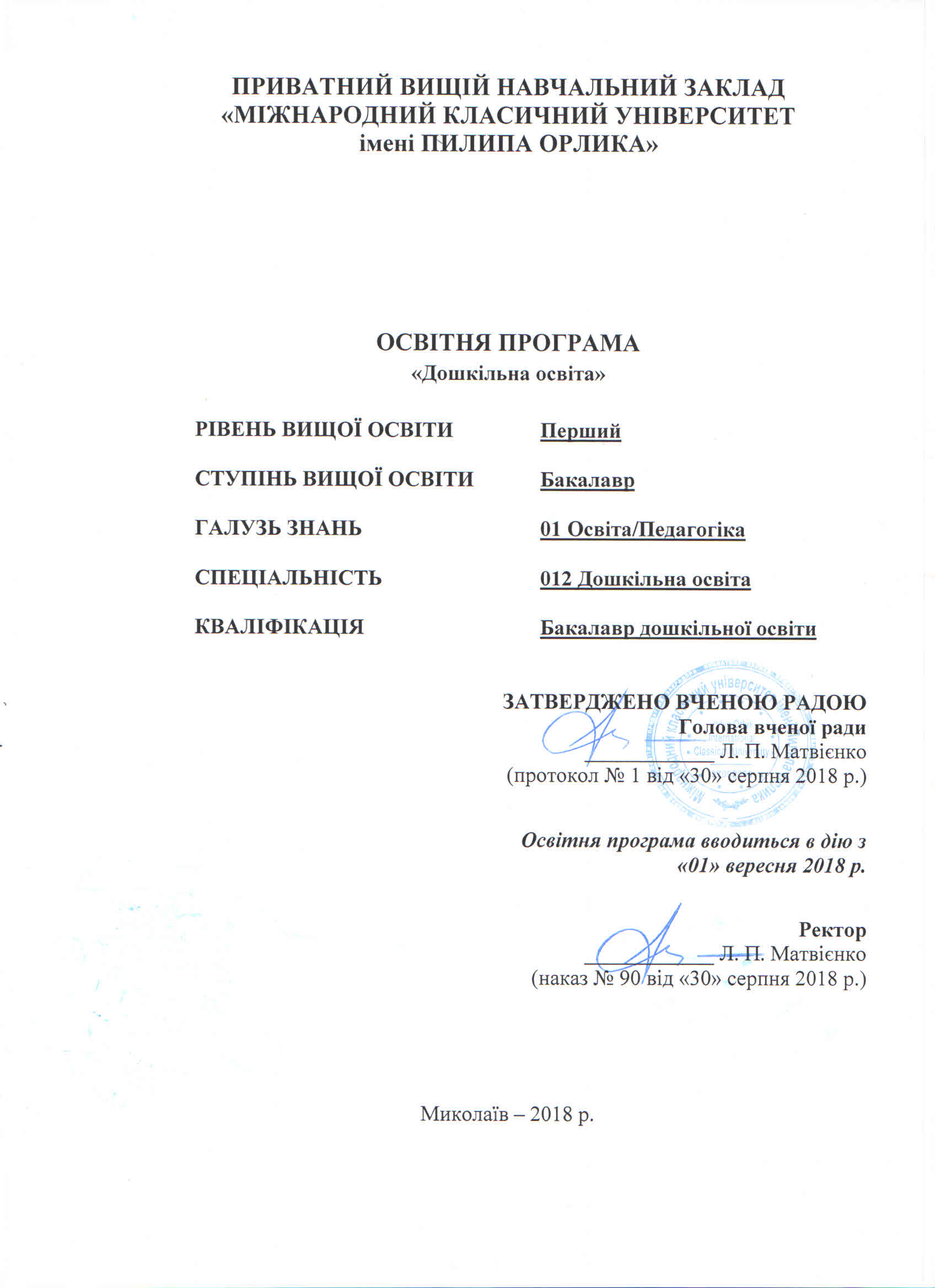 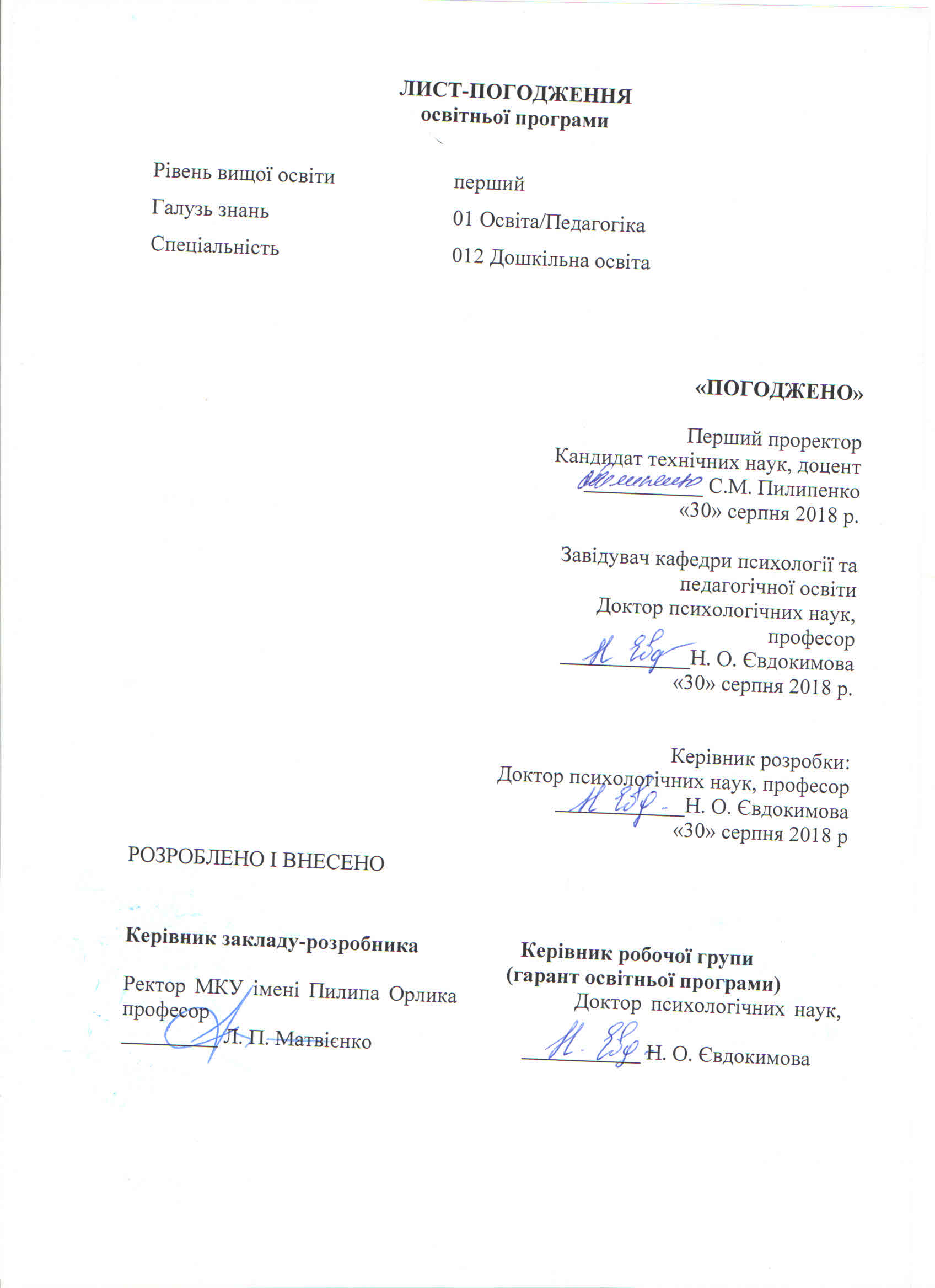 ПЕРЕДМОВАРОЗРОБЛЕНО:Робочою групою Приватного закладу вищої освіти «Міжнародний класичний університет імені Пилипа Орлика» у складі:Потоцька Тетяна Федорівна – кандидат педагогічних наук, доцент кафедри педагогічної освіти.Іванцова Наталя Борисівна - доктор психологічних наук, професор, завідувач кафедри психології.Барвінок Ірина Віталіївна - кандидат педагогічних наук, в.о.доцента кафедри педагогічної освіти.ЗАТВЕРДЖЕНО:Вченою радою Приватного закладу вищої освіти «Міжнародний класичний університет імені Пилипа Орлика» (Протокол № 1 від «30» серпня 2018 р. ).ВВЕДЕНО В ДІЮ:Наказом ректора Приватного закладу вищої освіти «Міжнародний класичний університет імені Пилипа Орлика» (Протокол № 90 від «30» серпня 2018 р. ).Загальна характеристикаПерелік компетентностей випускникаФорми атестації здобувачів вищої освіти2.1. Перелік компонент ОПМатриця відповідності визначенихЗагальних компетентностей випускника компонентам освітньої програмиНормативні навчальні дисципліниЦИКЛ ЗАГАЛЬНОЇ ПІДГОТОВКИЦИКЛ ПРОФЕСІЙНОЇ ПІДГОТОВКИ2. ВИБІРКОВІ НАВЧАЛЬНІ ДИСЦИПЛІНИ (ВД)Матриця відповідності визначенихСпеціальних (фахових) компетентностей випускника компонентам освітньої програмиНормативні навчальні дисципліниЦИКЛ ПРОФЕСІЙНОЇ ПІДГОТОВКИ2. ВИБІРКОВІ НАВЧАЛЬНІ ДИСЦИПЛІНИ (ВД)Матриця відповідності визначенихПрограмних результатів навчання випускника компонентам освітньої програмиОбовязкові компонентиЦИКЛ ЗАГАЛЬНОЇ ПІДГОТОВКИЦИКЛ ПРОФЕСІЙНОЇ ПІДГОТОВКИ2. ВИБІРКОВІ НАВЧАЛЬНІ ДИСЦИПЛІНИ (ВД)Рівень вищої освітиПерший (бакалаврський) рівеньСтупінь вищої освітиБакалаврГалузь знань01 ОсвітаСпеціальність012 Дошкільна освітаОбмеження щодо форм навчанняДенна, заочнаОсвітня кваліфікація Бакалавр, дошкільна освітаКваліфікація в дипломіБакалавр дошкільної освіти. Вихователь дітей раннього і дошкільного вікуТип диплому та обсяг освітньої програмиДиплом бакалавра, 240 кредитів ЄКТС,Термін навчання 3 роки 10 місяцівНаявність акредитаціїнемаєЦикл/рівеньHPK України –7рівень, FQ-EHEА – перший цикл, QF-LLL –6 рівеньМова викладанняукраїнська моваТермін дії освітньої програмидо акредитації та введення в дію державного стандартуІнтернет-адреса постійного розміщення опису освітньої програми https://mku.edu.uaОпис предметної областіОб’єкти вивчення та/або діяльності – дошкільне дитинство, гармонізація розвитку дитини, організація та забезпечення життєдіяльності дітей в дошкільних навчальних закладах різного типу і сім’ї з дітьми від першого до сьомого років життя.Цілі навчання – підготовка фахівців до розвитку, навчання і виховання дітей раннього і дошкільного віку в закладах системи освіти і сім’ї. Теоретичний зміст предметної області базується: на поняттях – дошкільна освіта, виховання у дошкільному віці, навчання в дошкільному навчальному закладі, розвиток дітей дошкільного віку, провідний вид діяльності дітей дошкільного віку;на концепціях суб’єкт-суб’єктної взаємодії, єдності свідомості, особистості і діяльності у розвитку дитини, єдності пізнання і спілкування, розвивальної освіти, формування розумових дій, виховуючого навчання, зони найближчого розвитку дитини, гри як провідного виду діяльності дитини; принципах гуманістичності, системності, культурологічності, індивідуальної диференційованості, особистісної орієнтованості, діяльності, перспективності, наступності щодо освіти і розвитку дітей дошкільного віку; технологіях творчого, здоров’язбережувального, розумового, мовленнєвого, морального, естетичного, сімейного, соціально-комунікативно спрямованого навчання і виховання дітей раннього і дошкільного віку, організації ігрової і освітньої діяльності із застосуванням сучасних інформаційно-комунікаційних і мультимедійних засобів.Методи – словесні, наочні, практичні, практико-теоретичні, ігрові, пояснювально-ілюстративні, репродуктивні, частково-пошукові, евристичні, дослідницькі, індуктивні, дедуктивні.Методики – методики дошкільної освіти (за видами діяльності дітей дошкільного віку). Технології – здоров’язбережувальні, інформаційно-комунікаційні, ігрові, комунікативно-мовленнєві, соціально-комунікативні, розвивальні, діагностичні, пропедевтичні, виховного  спрямування, особистісно орієнтовані, діяльнісні, диференційованого навчання.Академічні права випускниківМожливе продовження освіти за ступенем вищої освіти «магістр» за спеціальністю 012 Дошкільна освіта або за іншими спорідненими спеціальностями.Працевлаштування випускників (для регульованих професій - обов’язково)Згідно з чинною редакцією Національного класифікатора України: Класифікатор професій (ДК 003: 2010) бакалавр дошкільної освіти може обіймати такі посади (за чинною редакцією Національного класифікатора професій):2332 – Вихователь дошкільного навчального закладу 2445.2 – Практичний психолог2340 – Вчитель з корекційної освіти2340 – Вчитель-логопед.2340 – Вихователь-соціальний робітник у роботі з дітьми з особливими потребами2454.2 – Хореограф2351.2 – Методист з фізичної культури2359 – Методист-валеолог5131 – Гувернер2351.2 – Вихователь-методист2332 – Методист з дошкiльного виховання3320 – Фахівці з дошкільного виховання3474 – Організатор культурно-дозвіллєвої діяльності.Згідно з International Standard Classification of Occupations 2008 (ISCO-08) бакалавр дошкільної освіти може обіймати такі посади:234 – Primary School and Early Childhood TeachersІнтегральна компетентністьЗдатність самостійно і комплексно розв’язувати складні спеціалізовані завдання та практичні проблеми в галузі розвитку, навчання і виховання дітей раннього і дошкільного віку із застосовуванням теорії і методики дошкільної освіти в типових і невизначених умовах системи дошкільної освітиЗагальні компетентностіКЗ-1. Здатність до продуктивного (абстрактного, образного, дискурсивного, креативного) мислення. КЗ-2. Здатність до самостійного пошуку, обробки та аналізу інформації з різних джерел.КЗ-3. Здатність ідентифікувати, формулювати та розв’язувати проблеми.КЗ-4. Здатність приймати обґрунтовані рішення.КЗ-5. Здатність до планування, складання прогнозів і передбачення наслідків своїх дійКЗ-6. Здатність до співпраці і взаємодії в команді.КЗ-7. Здатність до самокритики і сприймання конструктивної критики.КЗ-8. Здатність приймати рішення і діяти відповідно до морально-етичних і правових норм.КЗ-9. Здатність до вільного спілкування і співпраці державною та рідною мовами (усно і письмово).КЗ-10. Здатність до вільного користування засобами сучасних інформаційних і комунікаційних технологій.КЗ-11. Здатність до забезпечення безпеки діяльності власної та інших учасників освітнього процесу.КЗ-12. Здатність до управління якістю роботи, що виконується.КЗ-13. Здатність створювати команду, мотивувати її членів та досягати спільних цілейКЗ-14. Здатність до проектної організації діяльностіСпеціальні (фахові компетентності)КС-1. Здатність до розвитку в дітей раннього і дошкільного віку базових якостей особистості (довільність, самостійність, креативність, ініціативність, свобода поведінки, самосвідомість, самооцінка, самоповага).КС-2. Здатність до розвитку допитливості, пізнавальної мотивації, пізнавальних дій у дітей раннього і дошкільного віку.КС-3. Здатність до розвитку перцептивних, мнемічних процесів, різних форм мислення та свідомості у дітей раннього і дошкільного віку.КС-4. Здатність до формування у дітей раннього і дошкільного віку первинних уявлень про предметне, природне, соціальне довкілля, властивості і відношення предметів; розвитку самосвідомості (Я дитини і його місце в довкіллі).КС-5. Здатність до розвитку в дітей раннього і дошкільного віку мовлення як засобу спілкування і взаємодії з однолітками і дорослими.КС-6. Здатність до навчання дітей раннього і дошкільного віку рідної і української (державної) мов. КС-7. Здатність до навчання дітей раннього і дошкільного віку суспільно визнаних морально-етичних норм і правил поведінки.КС-8. Здатність до національно-патріотичного виховання  дітей раннього і дошкільного віку (любов до Батьківщини, рідної мови, рідного міста, поваги до державних символів України).КС-9. Здатність до виховання у дітей інтересу і поваги до національних традицій, звичаїв, свят, обрядів, народних символів.КС-10.. Здатність до формування у дітей раннього і дошкільного віку навичок безпечної поведінки і діяльності в побуті, природі і довкіллі.КС-11. Здатність до формування у дітей раннього і дошкільного віку навичок екологічно доцільної поведінки і діяльності у природі.КС-12. Здатність до формування у дітей раннього і дошкільного віку естетичного ставлення до довкілля, емоційного сприймання і переживання творів мистецтва.КС-13. Здатність до формування у дітей раннього і дошкільного віку елементарних уявлень про різні види мистецтва і засоби художньої виразності (слово, звуки, фарби тощо).КС-14. Здатність до формування у дітей раннього і дошкільного віку досвіду самостійної творчої діяльності у різних видах мистецтва (образотворче, музичне, театральне).КС-15. Здатність до фізичного розвитку дітей раннього і дошкільного віку, корекції і зміцнення їхнього здоров’я засобами фізичних вправ і рухової активності.КС-16. Здатність до організації і керівництва ігровою (провідною), художньо-мовленнєвою і художньо-продуктивною (образотворча, музична, театральна) діяльністю дітей раннього і дошкільного віку.КС-17. Здатність до формування у дітей раннього і дошкільного віку навичок здорового способу життя як основи культури здоров’я (валеологічної культури) особистості.КС-18. Здатність до індивідуального і диференційованого розвитку дітей раннього і дошкільного віку з особливими потребами відповідно до їхніх можливостей (інклюзивна освіта).Академічна мобільністьАкадемічна мобільністьНаціональна кредитна мобільністьЗдійснюється за індивідуальними договорами учасників освітнього процесу Угода про програму паралельного навчання для студентів та отримання другого диплому, спільні дослідження в межах наукових програм між Вищої школи менеджменту в Легніці (Польща) і ПЗВО МКУ імені Пилипа Орлика (з 2016 р.)Міжнародна кредитна мобільністьЗгідно з угодами про міжнародну кредитну мобільність, зокрема ERASMUS+Навчання іноземних здобувачів вищої освітиМожливе навчання англійською мовою або після вивчення курсу української мовиСистема внутрішнього забезпечення якості вищої освітиСистема внутрішнього забезпечення якості вищої освітиПринципи та процедури забезпечення якості освіти Систему внутрішнього забезпечення якості вищої освіти ПЗВО МКУ імені Пилипа Орлика розроблено згідно з принципами:- відкритість усіх процесів, пов’язаних із наданням освітніх послуг;- сучасність змісту, форм, методів і технологій навчання здобувачів вищої освіти, слухачів та аспірантів;- варіативність і гнучкість у реалізації освітніх програм;- об’єктивність оцінок і суджень, постійна рефлексія;- практична спрямованість освітнього процесу, відповідність потребам ринку праці.Система передбачає здійснення таких процедур і заходів:- удосконалення планування освітньої діяльності:- затвердження, моніторинг і періодичний перегляд освітніх програм;- підвищення якості контингенту здобувачів вищої освіти;- посилення кадрового потенціалу університету;- забезпечення наявності необхідних ресурсів для організації освітнього процесу та підтримки здобувачів вищої освіти;- розвиток інформаційних систем з метою підвищення ефективності управління освітнім процесом;- забезпечення публічності інформації про діяльність університету;- створення ефективної системи запобігання та виявлення академічного плагіату у наукових працях працівників ПЗВО «МКУ імені Пилипа Орлика» та здобувачів вищої освіти; - участь університету в національних та міжнародних рейтингових дослідженнях   закладів вищої освіти.ПРОФЕСІЙНІ ВМІННЯ І НАВИЧКИПРОФЕСІЙНІ ВМІННЯ І НАВИЧКИ2.1.Аналізувати педагогічні системи минулого та творчо трансформувати їх потенціал у сучасний освітньо-виховний процес ЗДО.2.2.Будувати цілісний освітній процес з урахуванням основних закономірностей його перебігу; здійснювати управління його якістю, керуючись психолого-педагогічними принципами організації освітнього процесу в системі дошкільної освіти при реалізації завдань виховання, цілями навчання і розвитку дітей раннього та дошкільного віку в  ЗДО і сім’ї.2.3.Використовувати вміння і навички для збереження та зміцнення психофізичного і соціального здоров’я дітей.2.4.Володіти вміннями і навичками, необхідними для реалізації Базового компонента дошкільної освіти та чинних освітніх програм; визначати завдання і зміст різних видів діяльності дітей раннього і дошкільного віку на основі програм дошкільної освіти та знань про культурно-історичний досвід українського народу, загальнолюдські культурні та етико-естетичні цінності.2.5.Проектувати педагогічні заходи із залученням фахівців суміжних галузей (психологів, соціальних педагогів, логопедів, учителів, лікарів, фізичних реабілітологів тощо), батьків, громадських діячів та ін. для реалізації завдань всебічного гармонійного розвитку дітей.2.6.Здійснювати суб’єкт-суб’єктну взаємодію і розвивальне міжособистісне спілкування з дітьми дошкільного віку та особистісно- і соціально зорієнтоване спілкування з батьками.2.7.Володіти технологіями організації розвивального предметно-ігрового, природно-екологічного, пізнавального, мовленнєвого середовища в різних групах раннього і дошкільного віку.2.8.Знаходити інформацію та самостійно аналізувати дані про індивідуальний розвиток дитини; визначати критерії і показники психічного й психофізичного розвитку дітей на різних етапах раннього та дошкільного віку; враховувати отримані дані при виборі методик і технологій навчання і виховання, визначенні зони актуального розвитку дітей та створенні зони найближчого розвитку; розробляти ефективні індивідуальні програми соціалізації й адаптації дітей раннього та дошкільного віку.2.9.Уміти використовувати сучасні кваліметричні методики діагностування дітей дошкільного віку: обдарованих дітей, дітей, які розвиваються в нормі, дітей з особливими потребами; оцінювати особистісні досягнення кожної дитини; враховувати індивідуальні відмінності дітей та розробляти дитиноцентричні творчо-розвивальні, освітньо-розвивальні, корекційно-розвивальні та інші адресно спрямовані технології і методики.2.10.Застосовувати весь спектр психолого-педагогічних заходів, засобів і педагогічних впливів для реалізації завдань національного, духовного, фізичного, морального, розумового, правового, трудового, екологічного, економічного, гендерного, статевого, міжкультурного, естетичного виховання дітей раннього і дошкільного віку.2.11.Упроваджувати перспективні розвивальні та інформаційно-комунікаційні технології виховання і навчання в освітньому процесі дошкільного навчального закладу, передбачати їх освітній ефект та оцінювати досягнуту результативність. 2.12.Добирати оптимальні методи та ефективні форми і різноманітні засоби педагогічного впливу на дітей у процесі їхнього виховання, навчання і розвитку та в конкретних ситуаціях суб’єкт-суб’єктної взаємодії вихователя з дітьми.2.13.Здійснювати різні види планування в дошкільному навчальному закладі; добирати доцільні для реалізації завдань дошкільної освіти форми планів та розробляти конспекти різних форм освітньої діяльності з урахуванням вікових особливостей та індивідуальних відмінностей дітей, провідних чинників розвитку, основних принципів дошкільної освіти та вимог до навчання й виховання дітей раннього і дошкільного віку.2.14.Володіти технологіями дошкільної інклюзивної освіти; вміти організовувати групове й індивідуальне навчання і виховання дітей з особливими потребами.2.15.Оцінювати власну діяльність з позицій культурно-історичної, екологічної, духовної, морально-естетичної, педагогічної цінності.Форми атестації здобувачів вищої освітиНормативними формами атестації здобувачів першого рівня вищої освіти ступеня «бакалавр» є кваліфікаційний іспитВимоги до атестаційного кваліфікаційного іспиту Кваліфікаційний іспит є комплексною перевіркою рівня відповідності компетентностей випускників освітньому стандарту спеціальності. Проводиться в усній або письмовій формі.Код н/дКомпоненти освітньої програми (навчальні дисципліни, курсові проєкти (роботи), практики, кваліфікаційна робота)КількістькредитівФормапідсумк.контролю12341. ОБОВ'ЯЗКОВІ КОМПОНЕНТИ ОСВІТНЬОЇ ПРОГРАМИ1. ОБОВ'ЯЗКОВІ КОМПОНЕНТИ ОСВІТНЬОЇ ПРОГРАМИ1. ОБОВ'ЯЗКОВІ КОМПОНЕНТИ ОСВІТНЬОЇ ПРОГРАМИ1. ОБОВ'ЯЗКОВІ КОМПОНЕНТИ ОСВІТНЬОЇ ПРОГРАМИ1.1. ЦИКЛ ЗАГАЛЬНОЇ ПІДГОТОВКИ1.1. ЦИКЛ ЗАГАЛЬНОЇ ПІДГОТОВКИ1.1. ЦИКЛ ЗАГАЛЬНОЇ ПІДГОТОВКИ1.1. ЦИКЛ ЗАГАЛЬНОЇ ПІДГОТОВКИОК 1.1Історія державності та культури України5екзаменОК 1.2Філософія 3екзаменОК 1.3Іноземна мова (за професійним  спрямуванням)6Залік/ екзаменОК 1.4Українська мова (за професійним спрямуванням)4екзаменОК 1.5Безпека життєдіяльності3залікОК 1.6Екологія 3залікОК 1.7Охорона праці 3залікОК 1.8Інформаційні системи та технології 4екзаменОК 1.9Основи медичних знань5екзамен1.2. ЦИКЛ ПРОФЕСІЙНОЇ ПІДГОТОВКИ1.2. ЦИКЛ ПРОФЕСІЙНОЇ ПІДГОТОВКИ1.2. ЦИКЛ ПРОФЕСІЙНОЇ ПІДГОТОВКИ1.2. ЦИКЛ ПРОФЕСІЙНОЇ ПІДГОТОВКИ1.2.1. Психолого-педагогічна підготовка1.2.1. Психолого-педагогічна підготовка1.2.1. Психолого-педагогічна підготовка1.2.1. Психолого-педагогічна підготовкаОК 2.1Психологія загальна9екзаменОК 2.2Педагогіка  загальна9екзаменОК 2.3Історія психології та педагогічної думки 3екзаменОК 2.4Вступ до спеціальності 3залікОК 2.5Родинна педагогіка3екзаменОК 2.6Педагогічна творчість та технології за професійним спрямуванням5екзаменОК 2.7Практикум з дошкільної педагогіки5екзаменОК 2.8Основи педагогічної майстерності 3екзаменОК 2.9Вікова психологія6екзаменКурсова робота на вибір: Психологія загальна / Педагогіка загальна3залік1.2.2. Професійно-практична  підготовка1.2.2. Професійно-практична  підготовка1.2.2. Професійно-практична  підготовка1.2.2. Професійно-практична  підготовкаОК 2.10Математика4екзаменОК 2.11Сучасна українська мова з практикумом 4екзаменОК 2.12Дитяча література3екзаменОК 2.13Технічні засоби навчання4Залік/ екзамен1 .2.3. Фахові методики дошкільної освіти1 .2.3. Фахові методики дошкільної освіти1 .2.3. Фахові методики дошкільної освіти1 .2.3. Фахові методики дошкільної освітиОК 2.14Методика навчання української мови та мовлення   8Залік/ екзаменОК 2.15Методика навчання іноземної мови 6екзаменОК 2.16Теорія й методика формування елементів математичних уявлень8Залік/ екзаменОК 2.17Основи природознавства та суспільствознавства з методикою 6екзаменОК 2.18Методика навчання основ здоров’я   4екзаменОК 2.19Теорія і методика фізичного виховання4екзаменОК 2.20Образотворче мистецтво з методикою навчання   4екзаменОК 2.21Методика навчання музичного, сценічного мистецтва з елементами хореографії та ритміки  4екзаменКурсова робота на вибір з фахових методик дошкільної освіти 3залікПрактична підготовка:ПР 1Пропедевтична (ознайомча) практика9залікПР 2Виробнича практика в закладах дошкільної освіти18залікПР 3Літня педагогічна практика в оздоровчий період6залік2. ВИБІРКОВІ КОМПОНЕНТИ ОСВІТНЬОЇ ПРОГРАМИ2. ВИБІРКОВІ КОМПОНЕНТИ ОСВІТНЬОЇ ПРОГРАМИ2. ВИБІРКОВІ КОМПОНЕНТИ ОСВІТНЬОЇ ПРОГРАМИ2. ВИБІРКОВІ КОМПОНЕНТИ ОСВІТНЬОЇ ПРОГРАМИБЛОК 1. Практична психологіяБЛОК 1. Практична психологіяБЛОК 1. Практична психологіяБЛОК 1. Практична психологіяВК 1.1Практична психологія6екзаменВК 1.2Педагогічна психологія6Залік/ екзаменВК 1.3Психологія соціальна6Залік/ екзаменВК 1.4Психологія праці3екзаменВК 1.5Психологія управіння3екзаменВК 1.6Психодіагностика6Залік/ екзаменВК 1.7Патопсихологія6Залік/ екзаменВК 1.8Психотерапія6екзаменВК 1.9 Інноваційні педагогічні технології3залікПР 1.1Виробнича практика 15залікБЛОК 2. Охорона здоров'я і фізична культураБЛОК 2. Охорона здоров'я і фізична культураБЛОК 2. Охорона здоров'я і фізична культураБЛОК 2. Охорона здоров'я і фізична культураВК 2.1Анатомія та фізіологія6Залік/ екзаменВК 2.2Педіатрія6екзаменВК 2.3Екологічна освіта та технології3екзаменВК 2.4Обстеження та оцінка стану здоров'я6Залік/ екзаменВК 2.5Перша долікарська допомога3екзаменВК 2.6Гігієна та санітарія (за професійним  спрямуванням)3залікВК 2.7Основи оздоровчо-рекреаційної рухової активності 6Залік/ екзаменВК 2.8Основи раціонального харчування та дієтотерапії6Залік/ екзаменВК 2.9Основи здорового способу життя6екзаменПР 2.1 Виробнича практика 15залікБЛОК 3. Корекційна педагогікаБЛОК 3. Корекційна педагогікаБЛОК 3. Корекційна педагогікаБЛОК 3. Корекційна педагогікаВК 3.1Дефектологія6Залік/ екзаменВК 3.2Логопедія6екзаменВК 3.3Психодіагностика6Залік/ екзаменВК 3.4Патопсихологія6Залік/ екзаменВК 3.5Психотерапія6екзаменВК 3.6Анатомія та фізіологія6Залік/ екзаменВК 3.7Основи педіатрії6екзаменВК 3.8Інклюзивна освіта3залікПР 3.1Виробнича практика 15залікПОЗАКРЕДИТНІ ДИСЦИПЛІНИПОЗАКРЕДИТНІ ДИСЦИПЛІНИПОЗАКРЕДИТНІ ДИСЦИПЛІНИПОЗАКРЕДИТНІ ДИСЦИПЛІНИПЗ 1Фізичне вихованняЗАГАЛЬНА КІЛЬКІСТЬ КРЕДИТІВ240Код н/пДисциплінаІнтегрална компетенціяКЗ-1КЗ-2КЗ-3КЗ-4КЗ-5КЗ-6КЗ-7КЗ-8КЗ-9КЗ-10КЗ-11КЗ-12О К1.1Історія державності та культури України++++++ОК 1.2Філософія ++++++ОК 1.3Іноземна мова (за професійним  спрямуванням)+++ОК 1.4Українська мова (за професійним спрямуванням)++++++ОК 1.5Безпека життєдіяльності++++++ОК 1.6Екологія ++++ОК 1.7Охорона праці ++++ОК 1.8Інформаційні системи та технології ++++ОК 1.9Основи медичних знань++++Код н/пДисциплінаКЗ-1КЗ-2КЗ-3КЗ-4КЗ-5КЗ-6КЗ-7КЗ-8КЗ-9КЗ-10КЗ-11КЗ-12ОК 2.1Психологія загальна++++++++++ОК 2.2Педагогіка  загальна++++++++++ОК 2.3Історія психології та педагогічної думки ++++ОК 2.4Вступ до спеціальності ++++++ОК 2.5.Основи наукових досліджень+++ОК 2.6Теорія та методика виховної роботи в закладах дошкільної освіти+++++++ОК 2.7Дошкільна лінгводидактика++++ОК 2.8Основи педагогічної майстерності++++++++ОК 2.9Вікова психологія+++++++Курсова робота на вибір: Психологія загальна / Педагогіка загальна++++ОК 2.10Математика++ОК 2.11Сучасна українська мова з практикумом +++ОК 2.12Дитяча література+++++ОК 2.13Практика усного і писемного мовлення (іноземна мова)+++++ОК 2.14Методика навчання української мови та мовлення +++++++ОК 2.15Методика навчання Іноземної мови ++++ОК 2.16Теорія й методика формування елементів математичних уявлень++++++ОК 2. 17Основи природознавства та суспільствознавства з методикою++++++++ОК 2.18Методика навчання основ здоров’я +++++++++++ОК 2.19Теорія і методика фізичного виховання+++++++++++ОК 2. 20Образотворче мистецтво з методикою навчання   ++++++ОК 2.21Методика навчання музичного, сценічного мистецтва з елементами хореографії та ритміки   ++++++ПР 1Пропедевтична (ознайомча) практика+++++++++ПР 2Виробнича практика в закладах  освіти+++++++++ПР 3Літня педагогічна практика в оздоровчий період+++++++++Код н/пДисциплінаКЗ-1КЗ-2КЗ-3КЗ-4КЗ-5КЗ-6КЗ-7КЗ-8КЗ-9КЗ-10КЗ-11КЗ-12ВК 1.1Практична психологія++++++++++ВК 1.2  Педагогічна психологія++++++++++ВК 1.3Психологія соціальна++++++++++ВК 1.4Психологія праці+++++++++ВК 1.5Психологія управіння+++++++++ВК 1.6Психодіагностика++++++ВК 1.7Патопсихологія+++++++ВК 1.8Психотерапія++++++ВК 1.9Практикум із загальної психології++++++++ПР 1.1  Виробнича практика зі спеціалізації +++++++++ВК 2.1Анатомія та фізіологія+++ВК 2.2Педіатрія+++++ВК 2.3Валеологія++++++ВК 2.4Обстеження та оцінка стану здоров’я  ++++ВК 2.5Перша долікарська допомога+++ВК 2.6Гігієна та санітарія (за професійним  спрямуванням)+++ВК 2.7Основи оздоровчо – рекреаційної рухової активностіВК 2.8Основи раціонального харчування та дієтотерапії++++ВК 2.9Основи здорового способу життя++++ПР.2.1Виробнича практика зі спеціалізації ++++++++++++ВК 3.1Дефектологія++++++ВК 3.2Логопедія+++++++++ВК 3.3Психодіагностика++++ВК 3.4Патопсихологія++++ВК 3.5Психотерапія+++++ВК 3.6Анатомія та фізіологія+++ВК 3.7Основи педіатрія++++ВК 3.8Інклюзивна освіта++++++++++ПР.3.1Виробнича практика зі спеціалізації +++++++++Код н/пСК-1СК-2КС-3КС-4КС-5КС-6КС-7КС-8КС-9КС-10КС-11КС-12КС-13КС-14КС-15КС-16КС-17КС-18КС-18КС-19КС - 20О К1.1+ОК 1.2ОК 1.3ОК 1.4ОК 1.5++ОК 1.6++ОК 1.7++ОК 1.8ОК 1.9Код н/пСК-1СК-2КС-3КС-4КС-5КС-6КС-7КС-8КС-9КС-10КС-11КС-12КС-13КС-14КС-15КС-16КС-17КС-18КС-18КС-19КС - 20ОК 2.1++++ОК 2.2+++++ОК 2.3++ОК 2.4+++ОК 2.5.ОК 2.6++++++ОК 2.7++ОК 2.8++++ОК 2.9+++ОК 2.10ОК 2.11+++ОК 2.12++++ОК 2.13ОК 2.14++++ОК 2. 15+ОК 2.16++ОК 2.17++++ОК 2. 18++++ОК 2.19++++ОК 2.20++++ОК 2.21++++ПР 1+ПР 2+ПР 3+Код н/пСК-1СК-2КС-3КС-4КС-5КС-6КС-7КС-8КС-9КС-10КС-11КС-12КС-13КС-14КС-15КС-16КС-17КС-18КС-18КС-19КС - 20ВК 1.1++ВК 1.2  ++ВК 1.3ВК 1.4ВК 1.5+ВК 1.6+ВК 1.7+ВК 1.8+ВК 1.9+ПР 1.1  +ВК 2.1ВК 2.2ВК 2.3++++ВК 2.4+ВК 2.5ВК 2.6ВК 2.7ВК 2.8ВК 2.9ПР.2.1+ВК 3.1++ВК 3.2++ВК 3.3+ВК 3.4+ВК 3.5+ВК 3.6ВК 3.7+ВК 3.8++++++ПР.3.1+Код н/пПР-1ПР-2ПР-3ПР-4ПР-5ПР-6ПР-7ПР-8ПР-9ПР-10ПР-11ПР-12ПР-13ПР-14ПР-15ПР-16ПР-17ПР-18ПР-19ПР-20О К1.1+ОК 1.2+ОК 1.3+ОК 1.4+ОК 1.5+ОК 1.6+ОК 1.7+ОК 1.8+ОК 1.9+Код н/пПР-1ПР-2ПР-3ПР-4ПР-5ПР-6ПР-7ПР-8ПР-9ПР-10ПР-11ПР-12ПР-13ПР-14ПР-15ПР-16ПР-17ПР-18ПР-19ПР-20ОК 2.1++++++++ОК 2.2+++++++ОК 2.3+++ОК 2.4+++++ОК 2.5.++++ОК 2.6+++++++ОК 2.7++++++ОК 2.8+++++++ОК 2.9++++++ОК 2.10++ОК 2.11++ОК 2.12+++ОК 2.13+++ОК 2.14++++++++ОК 2.15++++++++ОК 2.16++++++++ОК 2. 17++++++++ОК 2.18+++++++++ОК 2.19+++++++++ОК 2. 20+++++++++ОК 2.21++++++ПР 1+++++++++ПР 2+++++++++ПР 3+++++++++Код н/пПР-1ПР-2ПР-3ПР-4ПР-5ПР-6ПР-7ПР-8ПР-9ПР-10ПР-11ПР-12ПР-13ПР-14ПР-15ПР-16ПР-17ПР-18ПР-19ПР-20ВК 1.1+++++ВК 1.2  ++++ВК 1.3+++ВК 1.4+++ВК 1.5+++ВК 1.6++ВК 1.7++ВК 1.8++ВК 1.9++++ПР 1.1  ++ВК 2.1++ВК 2.2+++ВК 2.3++ВК 2.4+++ВК 2.5++ВК 2.6++ВК 2.7+++ВК 2.8++++ВК 2.9+++ПР.2.1++ВК 3.1+++++ВК 3.2+++++ВК 3.3++ВК 3.4++ВК 3.5++ВК 3.6+ВК 3.7++++ВК 3.8++++++++++ПР.3.1+++